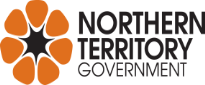 NT HEALTH CERTIFICATE AND WAYBILL (for Cattle and Buffalo Only)Version 5 – 08/08/2018Sections 1, 2, 3, 4, 7, 8 and 9 of this document are the minimum mandatory requirements for importation into the NT. Explanatory notes overleaf.ENTRY REQUIREMENTS TO THE NORTHERN TERRITORY and EXPLANATORY NOTES (for Cattle and Buffalo Only)A NT Health Certificate and Waybill is required for all of the following species entering the Northern Territory, cattle, buffalo, horses, sheep, goats, deer, camels, alpacas, llamas, and bees.This NT Health Certificate and Waybill is specifically for (Cattle and Buffalo only). For horses use the NT Health Certificate and Waybill (horses only).For goats use the NT Health Certificate and Waybill (goats only)For sheep use the NT Health Certificate and Waybill (sheep only)For deer, camels, alpacas and llamas use the NT Health Certificate and Waybill(deer, camels, alpacas and llamas).Failure of having a completed NT Health Certificate and Waybill on entry to the Northern Territory is an offence under the Livestock Act and Regulations and may incur a penalty or prosecution.For further information on entry requirements for livestock entering the NT Contact:Principal Livestock Biosecurity Officer (PLBO)Livestock Biosecurity Branch, Biosecurity & Animal Welfare (BAW)Department of Primary Industry & Resources (DPIR)GPO Box 3000, Darwin NT 0801Ph: 08 8962 4458   |   Fax: 08 8962 4480   |   E-mail:  nthealthcertificate@nt.gov.auOn completion of the NT Health Certificate and Waybill a copy MUST be sent to the: Regional Livestock Biosecurity Officer (RLBO) located at the Destination Property –Regional Office or via email  nthealthcertificate@nt.gov.au orDarwin –Email or Post	Tennant Creek – Fax: 08 8962 4480Katherine – Fax: 08 8973 9759 	Alice Springs – Fax: 08 8951 8123Sections 1, 2, 3, 4, 7, and 8 must be completed for all livestock entering the NT. Section 9 must be completed by the truck driver of the travelling of livestock.Cattle and Buffalo In addition to sections 1, 2, 3, 4, 7, 8 and 9, section 5 & 6 must be completed if the origin property is in Queensland, New South Wales or Western Australia.Cattle TickCattle and buffalo coming from a property originating in Queensland, New South Wales or Western Australia are required to have a clean inspection and a supervised treatment with an approved chemical prior to entry to the NT, unless from a tick free area. Cattle and buffalo coming from a property in the tick free area that neighbors or is geographically connected to a tick infected or infested property requires a clean inspection. The requirements for entry must have the NT Health Certificate and Waybill certified by an approved inspector from the origins State Department of Agriculture (or equivalent).No treatment or endorsement by an inspector for cattle tick is required if Cattle or buffalo originate from South Australia, Victoria or Tasmania.Johne’s Disease (Section 4)Johne’s Disease means the infection in livestock that is caused by the bacteria Mycobacterium avium subsp. Paratuberculosis.Farm Biosecurity Plan means a plan completed and signed by a property owner, for the purpose of biosecurity and Johne’s Disease management on the property, in accordance with the principles contained in the National Farm Biosecurity Reference Manual – Grazing Livestock Production. Refer to: http://www.farmbiosecurity.com.au/toolkit/plans-manuals/national-farm-biosecurity-reference-manual-grazing-livestock-production/For Further information on Johne’s Disease go to Animal Health Australia websitehttps://www.animalhealthaustralia.com.au/what-we-do/endemic-disease/johnes-disease/National Cattle Health Declaration can be downloaded at http://www.farmbiosecurity.com.au/toolkit/declarations-and-statements/SECTION 1 – Origin Information1.  Owner of livestock at Origin:     	(full name of person or company)2.  Address of Origin Property:    	(full address, town and post code)3.  Property of Origin (property name):  	4.  Property of Origin PIC (property PIC): 	SECTION 2 – Destination Information1.  Owner of livestock at Destination:    	(full name of person or company)2.  Address of Destination Property:    	(full address, town and post code)3.  Property of Destination (property name):  	4.  Property of Destination PIC (property PIC): 	SECTION 3 – Livestock Details and Identification (attach list if required)SECTION 4 –  Johne’s DiseaseCattle and Buffalo (Beef only)The livestock are consigned to an abattoir for immediate slaughter  Yes |  No  ORDeclared free from Johne’s Disease for the last 5 years  Yes |  No ANDHave a herd score of J-BAS 6 or higher    Yes |  No ANDHave a managed Farm Biosecurity Plan    Yes |  No ANDAccompanied by a completed National Cattle Health Declaration   Yes |  No ANDIf vaccinated with the Silirum Vaccine, identified with the 3 hole each punch  Yes |  NoDairy Cattle and Buffalo – This section also applies to high risk beef cattle/buffalo including those that have grazed or been kept with ANY dairy livestock in the last 5 yearsThe livestock are consigned to an abattoir for immediate slaughter  Yes |  No  ORDeclared free from Johne’s Disease for the last 5 years    Yes |  No ANDHave a herd score of J-BAS 7 or higher    Yes |  No ANDHave a managed Farm Biosecurity Plan signed by a Veterinarian    Yes |  No ANDAccompanied by a completed National Cattle Health Declaration     Yes |  No ANDIf vaccinated with the Silirum Vaccine, identified with the 3 hole each punch  Yes |  No